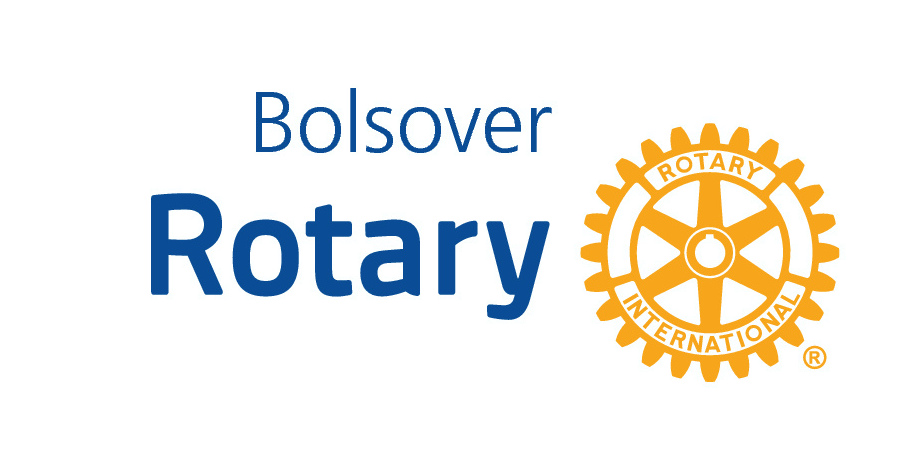 Please ensure that you have read our guidance notes before you complete the application form. Complete ALL sections of the form. Failure to complete the form and submit all essential documentation may result in your application being withdrawn.Your Project:6) Please Tick to confirm that you have not committed to or spent any of the above costs 11) Please tick this box to confirm that your organisation has a dedicated bank account 